ТЗ на разработку системы сегментации клиентов в 1СОбщее описаниеНеобходимо разработать и внедрить систему сегментации клиентов по:Дилерский сегмент маркетинговым сегментам,обороту,частоте заказов.Присвоение сегментов следует осуществлять на уровне партнера. Ежедневное регламентное задание должно обсчитывать всю базу клиентов и присваивать им соответствующие реквизиты принадлежности к тому или иному сегменту. Сегментация проводится параллельно и один партнер принадлежит сразу к нескольким сегментам по разным критериям.  Сегментации подвергаются только клиенты - юридические лица, физлиц это не касается. Все сегменты должны настраиваться отдельно для каждого из 4 отделов и в целом по фирме (5 настроек). При присвоении сегмента по отделам учитывается только реализация данного отдела, при присвоении общефирменного сегмента учитываются все продажи. Таким образом, каждый партнер принадлежит одновременно к 20 сегментам.Принципы сегментацииДилерский сегмент:ДилерНе дилерЭтот реквизит должен назначаться вручную ответственным менеджером (не регламентным заданием). При заведении партнера по умолчанию должно присваиваться значение «Не дилер». Следует предусмотреть возможность настройки сегментов: добавление, удаление, изменение наименования.Маркетинговые сегменты:Первичный клиент – 1 (A) оплаченный заказ или менее (возможно клиент обратился и его занесли в базу, но оплаты по тем или иным причинам не было);Новый клиент – более 1 (A), но менее 4 (B) оплаченных заказов;Старый клиент – 4 (B) и более оплаченных заказов, частота заказов менее 3 (С) в год;Постоянный клиент – 4 (B) и более оплаченных заказов, частота заказов 3 (С) и более в год;Уснувший клиент – 4 (B) и более оплаченных заказов, частота заказов 3 (С) и более в год, время прошедшее с последнего заказа в 2 (D) раза больше чем средний интервал между заказами;A, B, C, D – переменные которые должны быть настраиваемыми. В тексте приведены их первоначальные значения.Оборот (рассчитывается как средний оборот в месяц за последние 12 месяцев от текущего момента, если клиент сотрудничает с нами меньше 12 месяцев, то средний оборот в месяц за период сотрудничества):Маленький;Средний;Большой;Очень большой.Границы сегментов по обороту должны быть полностью настраиваемыми.Частота заказов (количество заказов за последние 12 месяцев от текущего момента, если клиент сотрудничает с нами меньше 12 месяцев, то количество заказов за период сотрудничества):Редко;Средне;Часто;Очень часто.Границы сегментов по частоте заказов должны быть полностью настраиваемыми.Окно настройки: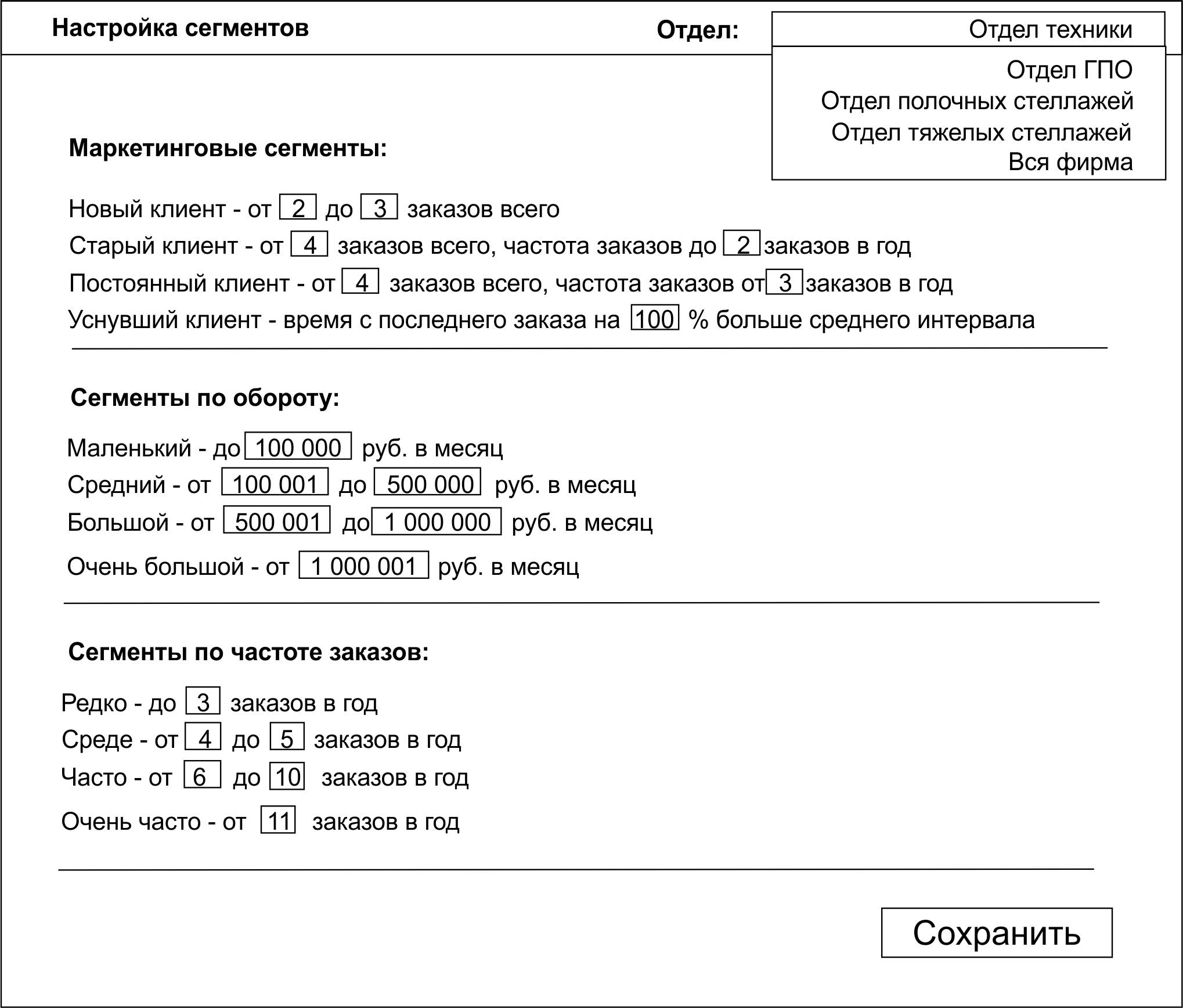 Для работы с клиентской базой следует предусмотреть ряд  специальных отчетов.1. Выборка клиентовФильтры:Дилерский сегментМаркетинговый сегментСегмент оборотаСегмент частотыРегионСегменты номенклатуры (клиент покупал что-то из выбранного сегмента)Номенклатура (фильтрация как по номенклатурной группе любого уровня, так и по конкретной номенклатуре)ОтделМенеджер Произвольный выбор, какие фильтры используются, а какие нет. Фильтры применяются с оператором «И». В каждом фильтре должна быть возможность выбрать несколько целевых значений.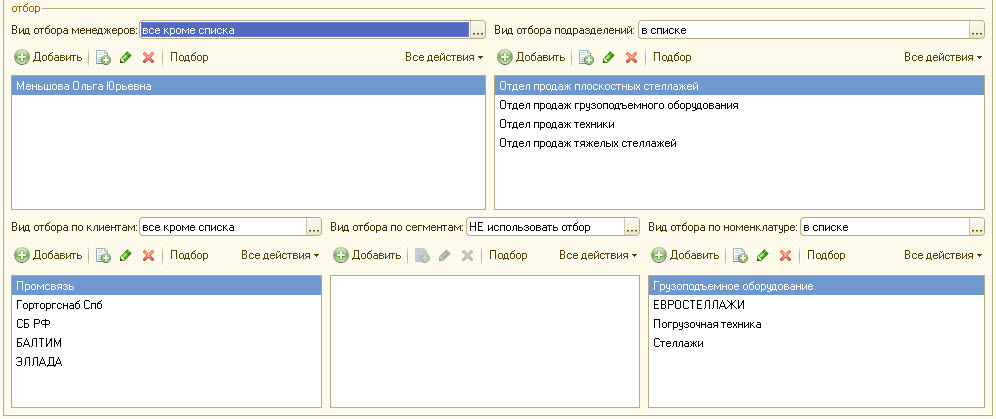 Вот пример как это нужно сделать. Здесь реализован отбор последним 4 пунктам. Точно также нужно сделать по всему перечисленному выше.В таблице должны быть выведены для каждого партнера значения фильтрующих параметров, которые использовались при фильтрации.Наименование партнера должно быть ссылкой, чтобы можно было прямо из отчета провалиться в карточку клиента.Пример таблицы:Это пример когда в качестве фильтра включены: регион, отдел, менеджер и маркетинговый сегмент. Если включенных фильтров будет больше или меньше (в реальном отчете), то количество столбцов должно соответственно меняться.Возможность сохранения нескольких разных настроек отчета.Желательно: множественная сортировка по всем столбцам. 2. Отчет по продажам (за выбранный период)В настройках должен быть выпор используемых параметров сегментации: один из пяти, по какому-то конкретному отделу или общефирменные настройки.Периодичность (группировка столбцов):По дням, среднее по неделямПо неделям, среднее по месяцамПо месяцам, среднее по годамПоказатели (значения в ячейках):Отгрузка ОплатаКоличество (количество партнеров которые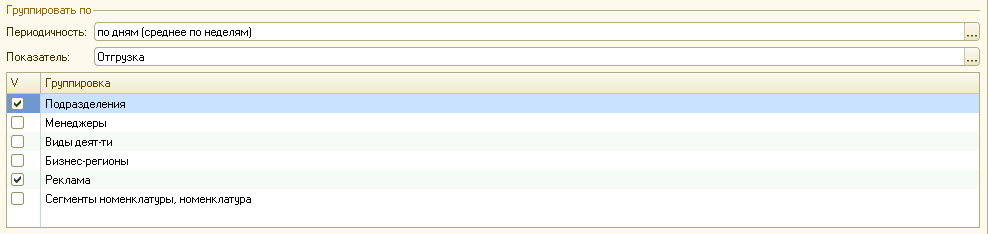 Выбор периода и валюты: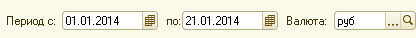 Фильтры:Регион (учитываются только партнеры из выбранных регионов)Отдел (учитываются только партнеры выбранных отделов)Менеджер (учитываются только партнеры  выбранных менеджеров)Вот пример как это нужно сделать. Здесь реализован отбор последним 2 пунктам. Точно также нужно сделать добавить по региону.Произвольный выбор, какие фильтры используются, а какие нет. Фильтры применяются с оператором «И». В каждом фильтре должна быть возможность выбрать несколько целевых значений.Детализация (группировка строк)Регион Отдел Менеджер Дилерский сегментМаркетинговый сегментСегмент оборотаСегмент частотыСегменты номенклатуры НоменклатураПартнер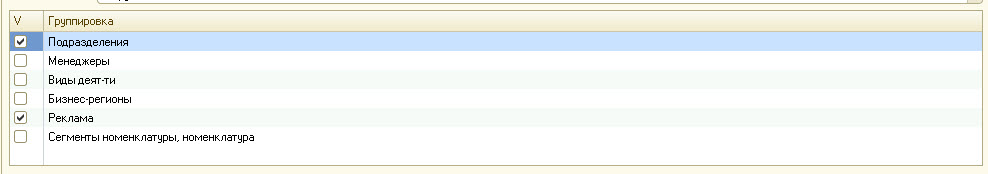 Вот пример реализации. Только здесь порядок группировки не настраиваемый, а должен быть настраиваемый.Пример таблицы: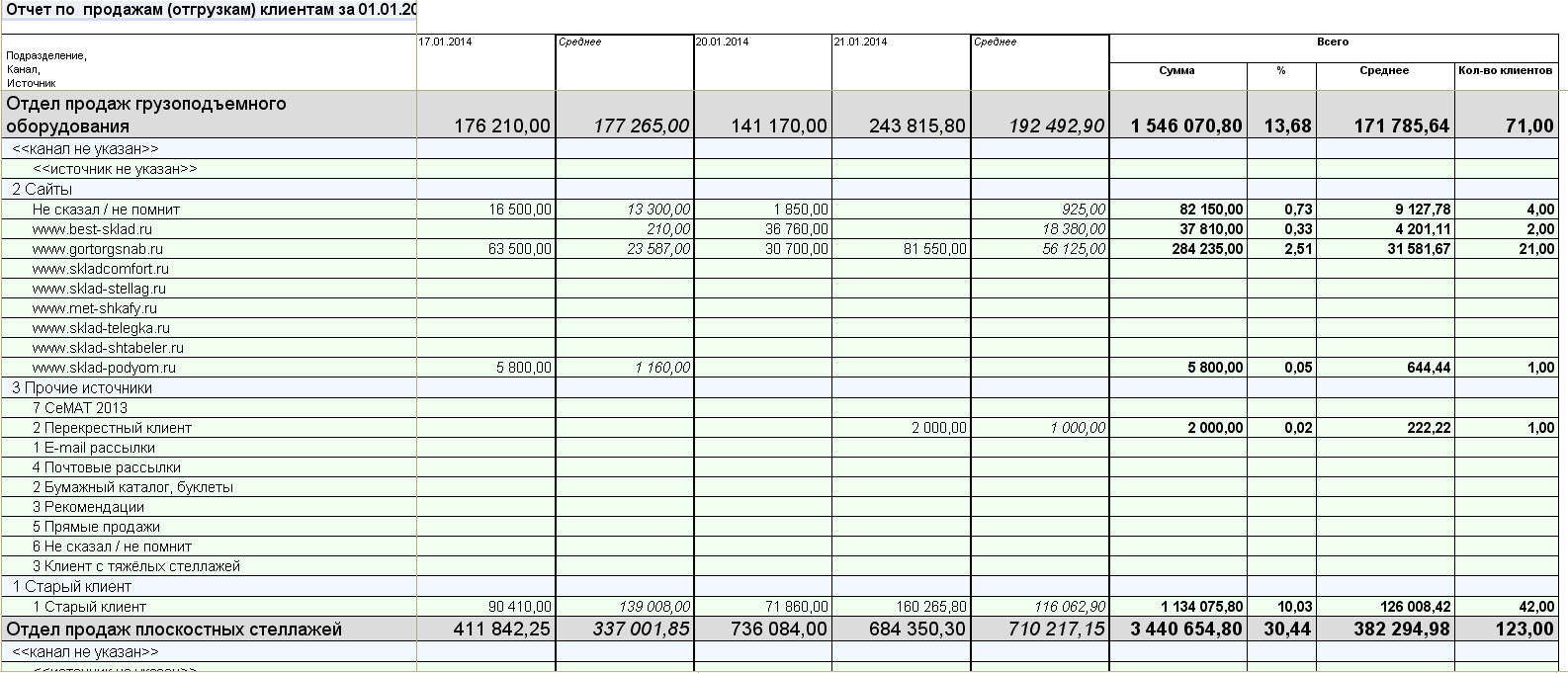 Карточка клиентаВ карточке партнера должны выводиться следующие сведения о партнере:Дилерский сегмент (здесь же должна быть возможность присвоения этого сегмента)Маркетинговый сегментСегмент оборота (плюс значение оборота: совокупный, за последний год, среднемесячный)Сегмент частоты (плюс количество заказов: совокупное, за последний год)Начало сотрудничестваПартнерКонтактное лицоТелефонEmailФильтр 1Фильтр 2Фильтр 3…ПартнерКонтактное лицоТелефонEmailРегионОтделМенеджерМарк сегментАльфаИванов Иван Иванович+7 565a@a.ru МоскваГПОПетровПервичныйБетаПетров Иван Иванович+7 625b@b.ru МоскваТехникаИвановНовый ГаммаСидоров Иван Иванович+7 252b@c.ruТюменьГПОКоневПостоянный……………………СегментПериод 1Период 2…СреднееИтогоДоля